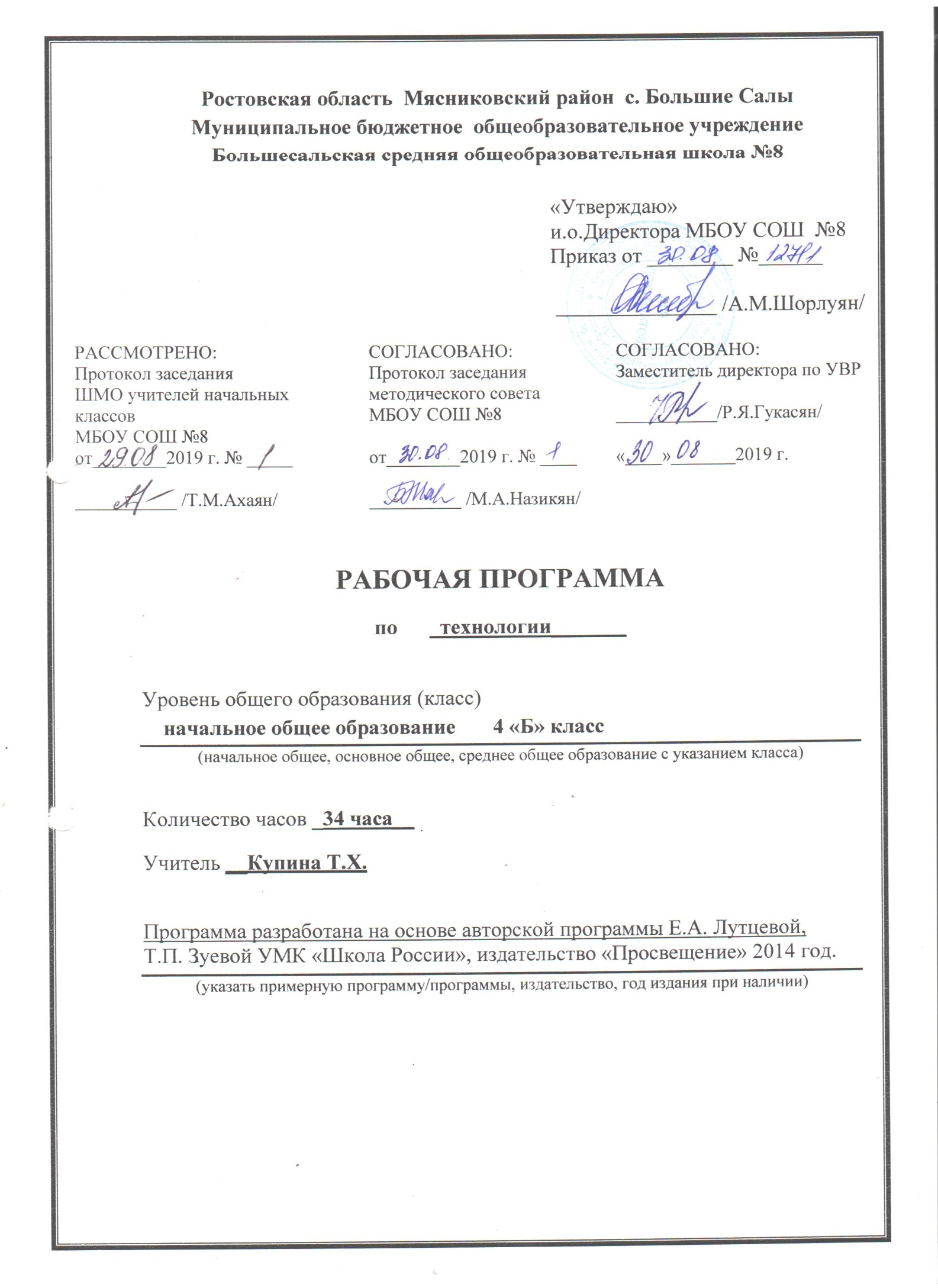 Пояснительная запискаРабочая программа курса «Технология» предназначена для обучающихся 4  класса и разработана  в соответствии с требованиями Федерального государственного образовательного стандарта начального общего образования; авторской программы «Технология» Е.А.Лутцевой, Т.П.Зуевой (М.: Просвещение, 2014г.) программа «Школа России».Рабочая программа составлена с учетом данных  психолого-педагогической характеристики учебного коллектив, специфики усвоения учебного материала  детьми с ограниченными возможностями здоровья, причиной которых является различного характера задержка психического развития. Изучение программного материала должно обеспечить не только усвоение определенных знаний, умений и навыков, но так же формирование приемов умственной  и трудовой деятельности, необходимых для коррекции психофизических особенностей детей с задержкой психического развития.Цель изучения курса технологии – развитие социально-значимых личностных качеств (потребность познавать и исследовать неизвестное, активность, инициативность, самостоятельность, самоуважение и самооценка), приобретение первоначального опыта практической преобразовательной и творческой деятельности в процессе формирования элементарных конструкторско-технологических знаний и умений и проектной деятельности, расширение и обогащение личного жизненно-практического опыта, представлений о профессиональной деятельности человека.Основные задачи курса:- стимулирование и развитие любознательности, интереса к технике, потребности познавать культурные традиции своего региона, России и других государств;- формирование целостной картины миры материальной и духовной культуры как продукта творческой предметно-преобразующей деятельности;- формирование мотивации успеха и достижений, творческой самореализации на основе организации предметно-преобразующей, художественно- конструкторской деятельности;- формирование первоначальных конструкторско-технологических знаний и умений;- развитие знаково-символического и пространственного мышления, творческого и репродуктивного воображения (на основе решения задач по моделированию и отображению объекта и процесса его преобразования в форме моделей: рисунков, планов, схем, чертежей); творческого мышления;- развитие регулятивной структуры деятельности, включающей целеполагание, планирование, прогнозирование, контроль, коррекцию и оценку;- формирование внутреннего плана деятельности на основе поэтапной отработки предметно-преобразовательных действий;- развитие коммуникативной компетентности младших школьников на основе организации совместной продуктивной деятельности;- ознакомление с миром профессий, их социальным значением, историей возникновения и развития- овладение первоначальными умениями передачи, поиска, преобразования, хранения информации, использования компьютера; поиск (проверка) необходимой информации в словарях, каталоге библиотеки.Место курса в учебном планеНа изучение курса «Технология» в 4 классе начальной школы отводится 1 ч в неделю. Программа рассчитана на 34 часа в год.Учебно-тематический планСодержание программы (34 часа в год)Информационная мастерская (4 часов)Вспомним и обсудим! Информация. Интернет. Создание текста на компьютере. Создание презентаций. Программа Рower Point. Проверим себя.Проект «Дружный класс» (3 часа)Презентация класса. Эмблема класса. Папка «Мои достижения».Проверим себяСтудия «Реклама» (3 часа)Реклама и маркетинг. Упаковка для мелочей. Коробка для подарка. Упаковка для сюрприза. Проверим себя.Студия «Декор интерьера» (6 часов)Интерьеры разных времён. Художественная техника «декупаж». Плетённые салфетки. Цветы из креповой бумаги. Сувениры на проволочных кольцах. Изделия из полимеров. Проверим себя.Новогодняя студия (3 часа)Новогодние традиции. Игрушки из зубочисток. Игрушки из трубочек для коктейля. Проверим себя.Студия «Мода» (8 часов) История одежды и текстильных материалов. Исторический костюм. Одежда народов России. Синтетические ткани. Твоя школьная форма. Объёмные рамки. Аксессуары одежды. Вышивка лентами. Проверим себя. Студия «Подарки» (3 часа)День защитника Отечества. Плетёная открытка. Весенние цветы.  Проверим себя.Студия «Игрушки» (4 часов)История игрушек. Игрушка – попрыгушка. Качающиеся игрушки. Подвижная игрушка «Щелкунчик» Игрушка с рычажным механизмом. Подготовка портфолио. Проверим себяПланируемые результаты освоения программы по курсу «Технология»Личностные результатыСоздание условий для формирования следующих умений:– оценивать жизненные ситуации (поступки, явления, события) с точки зрения собственных ощущений (явления, события), соотносить их с общепринятыми нормами и ценностями; оценивать (поступки) в предложенных ситуациях, отмечать конкретные поступки, которые можно характеризовать как хорошие или плохие; – описывать свои чувства и ощущения от созерцаемых произведений искусства, изделий декоративно-прикладного характера, уважительно относиться к результатам труда мастеров;– принимать другие мнения и высказывания, уважительно относиться к ним; – опираясь на освоенные изобразительные и конструкторско-технологические знания и умения, делать выбор способов реализации предложенного или собственного замысла. Средством достижения этих результатов служат учебный материал и задания учебника, нацеленные на 2-ю линию развития– умение определять своё отношение к миру, событиям, поступкам людей. МетапредметыеРегулятивные УУД– самостоятельно формулировать цель урока после предварительного обсуждения; – уметь с помощью учителя анализировать предложенное задание, отделять известное и неизвестное; – уметь совместно с учителем выявлять и формулировать учебную проблему; – под контролем учителя выполнять пробные поисковые действия (упражнения) для выявления оптимального решения проблемы (задачи); – выполнять задание по составленному под контролем учителя плану, сверять свои действия с ним; – осуществлять текущий в точности выполнения технологических операций 
(с помощью простых и сложных по конфигурации шаблонов, чертёжных инструментов) итоговый контроль общего качества выполненного изделия, задания; – проверять модели в действии, вносить необходимые конструктивные доработки. Средством формирования этих действий служит соблюдение технологии продуктивной художественно-творческой деятельности; – в диалоге с учителем учиться вырабатывать критерии оценки и определять степень успешности выполнения своей работы и работы всех, исходя из имеющихся критериев. Средством формирования этих действий служит соблюдение технологии оценки учебных успехов. Познавательные УУД– искать и отбирать необходимые для решения учебной задачи источники информации в учебнике (текст, иллюстрация, схема, чертёж, инструкционная карта), энциклопедиях, справочниках, Интернете; – добывать новые знания в процессе наблюдений, рассуждений и обсуждений материалов учебника, выполнения пробных поисковых упражнений; – перерабатывать полученную информацию: сравнивать и классифицировать факты и явления; определять причинно- следственные связи изучаемых явлений, событий; – делать выводы на основе обобщения полученных знаний; – преобразовывать информацию: представлять информацию в виде текста, таблицы, схемы (в информационных проектах). Средством формирования этих действий служат учебный материал и задания учебника, нацеленные на 1-ю линию развития – чувствовать значение предметов материального мира. Коммуникативные УУД– донести свою позицию до других: оформлять свои мысли в устной и письменной речи с учётом своих учебных и жизненных речевых ситуаций; – донести свою позицию до других: высказывать свою точку зрения и пытаться её обосновать, приводя аргументы; – слушать других, пытаться принимать другую точку зрения, быть готовым изменить свою точку зрения. Средством формирования этих действий служит соблюдение технологии проблемного диалога (побуждающий и подводящий диалог); – уметь сотрудничать, выполняя различные роли в группе, в совместном решении проблемы (задачи); – уважительно относиться к позиции другого, пытаться договариваться. Средством формирования этих действий служит организация работы в малых группах. Предметные1. Общекультурные и общетрудовые компетенции. Основы культуры труда, самообслуживаниеУчащийся будет иметь представление: – о творчестве и творческих профессиях, о мировых достижениях в области техники и искусства (в рамках изученного), о наиболее значимых окружающих производствах; – об основных правилах дизайна и их учете при конструировании изделий (единство формы, функции и декора; стилевая гармония); – о правилах безопасного пользования бытовыми приборами. Уметь: – организовывать и выполнять свою художественно-практическую деятельность в соответствии с собственным замыслом; – использовать знания и умения, приобретенные в ходе изучения технологии, – изобразительного искусства и других учебных предметов, в собственной творческой деятельности; – бережно относиться и защищать природу и материальный мир; – безопасно пользоваться бытовыми приборами (розетками, электрочайником, компьютером); выполнять простой ремонт одежды (пришивать пуговицы, сшивать разрывы по шву). 2.  Технология ручной обработки материалов. Основы графической грамотыЗнать: – названия и свойства наиболее распространенных искусственных и синтетических материалов (бумаги, металлов, тканей); – последовательность чтения и выполнения разметки разверток с помощью чертежных инструментов; – основные линии чертежа (осевая и центровая); – правила безопасной работы канцелярским ножом; – петельную строчку, ее варианты, их назначение; – названия нескольких видов информационных технологий и соответствующих способов передачи информации (из реального окружения учащихся). Иметь представление: – о дизайне, его месте и роли в современной проектной деятельности; – об основных условиях дизайна – единстве пользы, удобства и красоты; – о композиции изделий декоративно-прикладного характера на плоскости и в объеме; – традициях декоративно-прикладного искусства в создании изделий; – стилизации природных форм в технике, архитектуре и др.; – художественных техниках (в рамках изученного). Уметь самостоятельно: – читать простейший чертеж (эскиз) разверток; – выполнять разметку разверток с помощью чертежных инструментов; – подбирать и обосновывать наиболее рациональные технологические приемы изготовления изделий; – выполнять рицовку; – оформлять изделия и соединять детали петельной строчкой и ее вариантами; находить и использовать дополнительную информацию из различных источников (в том числе из сети Интернет). 3. Конструирование и моделирование  Календарно – тематическое планирование№Наименование разделовКол-во часов по программеКол-во часов в рабочей программе1.Информационная  мастерская4ч4ч2.Проект «Дружный класс»3ч3ч3.Студия «Реклама»3ч3ч4.Студия «Декор интерьера»6ч6ч5.«Новогодняя студия»3ч3ч6.Студия «Мода»8ч8ч7.Студия «Подарки»3ч3ч8.Студия «Игрушки»4ч4чИтого34ч34ч№Тема раздела, урокаТема раздела, урокаКоли- чество часовКоли- чество часовДата планДата планДата фактДата фактПланируемые результатыПланируемые результатыПланируемые результатыПланируемые результатыПланируемые результатыПланируемые результатыФормы контроляДомашнеезаданиеДомашнеезадание№Тема раздела, урокаТема раздела, урокаКоли- чество часовКоли- чество часовДата планДата планДата фактДата фактПредметныеПредметныеМетапредметныеМетапредметныеЛичностныеЛичностныеФормы контроляДомашнеезаданиеДомашнеезаданиеИнформационная мастерская (4 ч.)Информационная мастерская (4 ч.)Информационная мастерская (4 ч.)Информационная мастерская (4 ч.)Информационная мастерская (4 ч.)Информационная мастерская (4 ч.)Информационная мастерская (4 ч.)Информационная мастерская (4 ч.)Информационная мастерская (4 ч.)Информационная мастерская (4 ч.)Информационная мастерская (4 ч.)Информационная мастерская (4 ч.)Информационная мастерская (4 ч.)Информационная мастерская (4 ч.)Информационная мастерская (4 ч.)Информационная мастерская (4 ч.)Информационная мастерская (4 ч.)Информационная мастерская (4 ч.)1Вспомним и обсудимВспомним и обсудим116.096.09- повторить изученный во втором классе материал;- дать общее представление о процессе творческой деятельности человека (замысел образа, подбор материалов, реализация);- сравнить творческие процессы в видах деятельности разных мастеров;- вспомнить и применить знания и умения о технологиях обработки природных материалов.- повторить изученный во втором классе материал;- дать общее представление о процессе творческой деятельности человека (замысел образа, подбор материалов, реализация);- сравнить творческие процессы в видах деятельности разных мастеров;- вспомнить и применить знания и умения о технологиях обработки природных материалов.- повторить изученный во втором классе материал;- дать общее представление о процессе творческой деятельности человека (замысел образа, подбор материалов, реализация);- сравнить творческие процессы в видах деятельности разных мастеров;- вспомнить и применить знания и умения о технологиях обработки природных материалов.Самостоятельно:- анализировать образцы изделий с опорой на памятку;- организовывать рабочее место в зависимости от конструктивных особенностей изделия;- планировать практическую работу и работать по составленному плану;- отбирать необходимые материалы для изделий, обосновывать свой выбор;- оценивать результаты своей работы и работы одноклассников.С помощью учителя:- решать конструкторско-технологические задачи через наблюдение и рассуждение;- корректировать при необходимости конструкцию изделия, технологию его изготовления;- искать дополнительную информацию в книгах, энциклопедиях, журналах, интернете;- знакомиться с профессиями, уважительно относится к труду мастеров.- поддерживать мотивацию учеников к творческой деятельности в сфере техники и технологий;- поддерживать и стимулировать высокий уровень самооценки и самоуважения учащихся к своим знаниям и умениям в рамках учебного предмета «Технология»;- помогать ученикам в формировании целостного взгляда на мир во всем разнообразии культур и традиций творческой деятельности мастеров.- поддерживать мотивацию учеников к творческой деятельности в сфере техники и технологий;- поддерживать и стимулировать высокий уровень самооценки и самоуважения учащихся к своим знаниям и умениям в рамках учебного предмета «Технология»;- помогать ученикам в формировании целостного взгляда на мир во всем разнообразии культур и традиций творческой деятельности мастеров.БеседаБеседаС.4-82Информация. ИнтернетИнформация. Интернет1113.0913.09- повторить изученный во втором классе материал;- дать общее представление о процессе творческой деятельности человека (замысел образа, подбор материалов, реализация);- сравнить творческие процессы в видах деятельности разных мастеров;- вспомнить и применить знания и умения о технологиях обработки природных материалов.- повторить изученный во втором классе материал;- дать общее представление о процессе творческой деятельности человека (замысел образа, подбор материалов, реализация);- сравнить творческие процессы в видах деятельности разных мастеров;- вспомнить и применить знания и умения о технологиях обработки природных материалов.- повторить изученный во втором классе материал;- дать общее представление о процессе творческой деятельности человека (замысел образа, подбор материалов, реализация);- сравнить творческие процессы в видах деятельности разных мастеров;- вспомнить и применить знания и умения о технологиях обработки природных материалов.Самостоятельно:- анализировать образцы изделий с опорой на памятку;- организовывать рабочее место в зависимости от конструктивных особенностей изделия;- планировать практическую работу и работать по составленному плану;- отбирать необходимые материалы для изделий, обосновывать свой выбор;- оценивать результаты своей работы и работы одноклассников.С помощью учителя:- решать конструкторско-технологические задачи через наблюдение и рассуждение;- корректировать при необходимости конструкцию изделия, технологию его изготовления;- искать дополнительную информацию в книгах, энциклопедиях, журналах, интернете;- знакомиться с профессиями, уважительно относится к труду мастеров.- поддерживать мотивацию учеников к творческой деятельности в сфере техники и технологий;- поддерживать и стимулировать высокий уровень самооценки и самоуважения учащихся к своим знаниям и умениям в рамках учебного предмета «Технология»;- помогать ученикам в формировании целостного взгляда на мир во всем разнообразии культур и традиций творческой деятельности мастеров.- поддерживать мотивацию учеников к творческой деятельности в сфере техники и технологий;- поддерживать и стимулировать высокий уровень самооценки и самоуважения учащихся к своим знаниям и умениям в рамках учебного предмета «Технология»;- помогать ученикам в формировании целостного взгляда на мир во всем разнообразии культур и традиций творческой деятельности мастеров.БеседаБеседаС.10-133Создание текста на компьютереСоздание текста на компьютере1120.0920.09- повторить изученный во втором классе материал;- дать общее представление о процессе творческой деятельности человека (замысел образа, подбор материалов, реализация);- сравнить творческие процессы в видах деятельности разных мастеров;- вспомнить и применить знания и умения о технологиях обработки природных материалов.- повторить изученный во втором классе материал;- дать общее представление о процессе творческой деятельности человека (замысел образа, подбор материалов, реализация);- сравнить творческие процессы в видах деятельности разных мастеров;- вспомнить и применить знания и умения о технологиях обработки природных материалов.- повторить изученный во втором классе материал;- дать общее представление о процессе творческой деятельности человека (замысел образа, подбор материалов, реализация);- сравнить творческие процессы в видах деятельности разных мастеров;- вспомнить и применить знания и умения о технологиях обработки природных материалов.Самостоятельно:- анализировать образцы изделий с опорой на памятку;- организовывать рабочее место в зависимости от конструктивных особенностей изделия;- планировать практическую работу и работать по составленному плану;- отбирать необходимые материалы для изделий, обосновывать свой выбор;- оценивать результаты своей работы и работы одноклассников.С помощью учителя:- решать конструкторско-технологические задачи через наблюдение и рассуждение;- корректировать при необходимости конструкцию изделия, технологию его изготовления;- искать дополнительную информацию в книгах, энциклопедиях, журналах, интернете;- знакомиться с профессиями, уважительно относится к труду мастеров.- поддерживать мотивацию учеников к творческой деятельности в сфере техники и технологий;- поддерживать и стимулировать высокий уровень самооценки и самоуважения учащихся к своим знаниям и умениям в рамках учебного предмета «Технология»;- помогать ученикам в формировании целостного взгляда на мир во всем разнообразии культур и традиций творческой деятельности мастеров.- поддерживать мотивацию учеников к творческой деятельности в сфере техники и технологий;- поддерживать и стимулировать высокий уровень самооценки и самоуважения учащихся к своим знаниям и умениям в рамках учебного предмета «Технология»;- помогать ученикам в формировании целостного взгляда на мир во всем разнообразии культур и традиций творческой деятельности мастеров.БеседаБеседаС.14-174Создание презентацииСоздание презентации1127.0927.09- повторить изученный во втором классе материал;- дать общее представление о процессе творческой деятельности человека (замысел образа, подбор материалов, реализация);- сравнить творческие процессы в видах деятельности разных мастеров;- вспомнить и применить знания и умения о технологиях обработки природных материалов.- повторить изученный во втором классе материал;- дать общее представление о процессе творческой деятельности человека (замысел образа, подбор материалов, реализация);- сравнить творческие процессы в видах деятельности разных мастеров;- вспомнить и применить знания и умения о технологиях обработки природных материалов.- повторить изученный во втором классе материал;- дать общее представление о процессе творческой деятельности человека (замысел образа, подбор материалов, реализация);- сравнить творческие процессы в видах деятельности разных мастеров;- вспомнить и применить знания и умения о технологиях обработки природных материалов.Самостоятельно:- анализировать образцы изделий с опорой на памятку;- организовывать рабочее место в зависимости от конструктивных особенностей изделия;- планировать практическую работу и работать по составленному плану;- отбирать необходимые материалы для изделий, обосновывать свой выбор;- оценивать результаты своей работы и работы одноклассников.С помощью учителя:- решать конструкторско-технологические задачи через наблюдение и рассуждение;- корректировать при необходимости конструкцию изделия, технологию его изготовления;- искать дополнительную информацию в книгах, энциклопедиях, журналах, интернете;- знакомиться с профессиями, уважительно относится к труду мастеров.- поддерживать мотивацию учеников к творческой деятельности в сфере техники и технологий;- поддерживать и стимулировать высокий уровень самооценки и самоуважения учащихся к своим знаниям и умениям в рамках учебного предмета «Технология»;- помогать ученикам в формировании целостного взгляда на мир во всем разнообразии культур и традиций творческой деятельности мастеров.- поддерживать мотивацию учеников к творческой деятельности в сфере техники и технологий;- поддерживать и стимулировать высокий уровень самооценки и самоуважения учащихся к своим знаниям и умениям в рамках учебного предмета «Технология»;- помогать ученикам в формировании целостного взгляда на мир во всем разнообразии культур и традиций творческой деятельности мастеров.БеседаБеседаС.18-20Проект «Дружный класс» ( 3 часов)Проект «Дружный класс» ( 3 часов)Проект «Дружный класс» ( 3 часов)Проект «Дружный класс» ( 3 часов)Проект «Дружный класс» ( 3 часов)Проект «Дружный класс» ( 3 часов)Проект «Дружный класс» ( 3 часов)Проект «Дружный класс» ( 3 часов)Проект «Дружный класс» ( 3 часов)Проект «Дружный класс» ( 3 часов)Проект «Дружный класс» ( 3 часов)Проект «Дружный класс» ( 3 часов)Проект «Дружный класс» ( 3 часов)Проект «Дружный класс» ( 3 часов)Проект «Дружный класс» ( 3 часов)Проект «Дружный класс» ( 3 часов)Проект «Дружный класс» ( 3 часов)Проект «Дружный класс» ( 3 часов)5Презентация классаПрезентация классаПрезентация класса114.104.10- дать общее представление о компьютере как техническом устройстве, сочетающем ранее изобретенных технических устройств;- дать общее представление о способах хранения информации в разные временные периоды развития человечества;- познакомить с видами информаций, которые могут быть записаны на дисках, и ее объемом, с другими накопителями информации;- научить правильно пользоваться внешними электронными носителями, учить соблюдать правила работы на компьютере.- дать общее представление о компьютере как техническом устройстве, сочетающем ранее изобретенных технических устройств;- дать общее представление о способах хранения информации в разные временные периоды развития человечества;- познакомить с видами информаций, которые могут быть записаны на дисках, и ее объемом, с другими накопителями информации;- научить правильно пользоваться внешними электронными носителями, учить соблюдать правила работы на компьютере.Самостоятельно:- соотносить изделия по их функциям;- анализировать образцы изделий с опорой на памятку;- организовывать рабочее место в зависимости о конструктивных особенностей изделия;- планировать практическую работу и работать по собственному плану;- отбирать необходимые материалы для изделий, обосновывать свой выбор;- обобщать то новое, что освоено;- оценивать результаты своей работы и работы одноклассников.С помощью учителя:- отделять известное от неизвестного;- открывать новые знания и умения через наблюдения и рассуждения, пробные упражнения;- учиться работать с информацией на CD/DVD, флешкартах;- искать дополнительную информацию в книгах, энциклопедиях, журналах, интернете;- знакомиться с профессиями, уважительно относиться к труду мастеров;- осваивать умение обсуждать и оценивать свои знания, искать ответы в учебниках и других источниках информации.Самостоятельно:- соотносить изделия по их функциям;- анализировать образцы изделий с опорой на памятку;- организовывать рабочее место в зависимости о конструктивных особенностей изделия;- планировать практическую работу и работать по собственному плану;- отбирать необходимые материалы для изделий, обосновывать свой выбор;- обобщать то новое, что освоено;- оценивать результаты своей работы и работы одноклассников.С помощью учителя:- отделять известное от неизвестного;- открывать новые знания и умения через наблюдения и рассуждения, пробные упражнения;- учиться работать с информацией на CD/DVD, флешкартах;- искать дополнительную информацию в книгах, энциклопедиях, журналах, интернете;- знакомиться с профессиями, уважительно относиться к труду мастеров;- осваивать умение обсуждать и оценивать свои знания, искать ответы в учебниках и других источниках информации.- поддерживать мотивацию и интерес учеников к рациональному использованию возможностей компьютера в учебе и во внеурочное время;- поддерживать и стимулировать высокий уровень самооценки и самоуважения учащихся к своим знаниям и умениям в рамках учебного предмета «Технология».Работа на компьютереРабота на компьютереС.21-236Эмблема классаЭмблема классаЭмблема класса1111.1011.10- дать общее представление о компьютере как техническом устройстве, сочетающем ранее изобретенных технических устройств;- дать общее представление о способах хранения информации в разные временные периоды развития человечества;- познакомить с видами информаций, которые могут быть записаны на дисках, и ее объемом, с другими накопителями информации;- научить правильно пользоваться внешними электронными носителями, учить соблюдать правила работы на компьютере.- дать общее представление о компьютере как техническом устройстве, сочетающем ранее изобретенных технических устройств;- дать общее представление о способах хранения информации в разные временные периоды развития человечества;- познакомить с видами информаций, которые могут быть записаны на дисках, и ее объемом, с другими накопителями информации;- научить правильно пользоваться внешними электронными носителями, учить соблюдать правила работы на компьютере.Самостоятельно:- соотносить изделия по их функциям;- анализировать образцы изделий с опорой на памятку;- организовывать рабочее место в зависимости о конструктивных особенностей изделия;- планировать практическую работу и работать по собственному плану;- отбирать необходимые материалы для изделий, обосновывать свой выбор;- обобщать то новое, что освоено;- оценивать результаты своей работы и работы одноклассников.С помощью учителя:- отделять известное от неизвестного;- открывать новые знания и умения через наблюдения и рассуждения, пробные упражнения;- учиться работать с информацией на CD/DVD, флешкартах;- искать дополнительную информацию в книгах, энциклопедиях, журналах, интернете;- знакомиться с профессиями, уважительно относиться к труду мастеров;- осваивать умение обсуждать и оценивать свои знания, искать ответы в учебниках и других источниках информации.Самостоятельно:- соотносить изделия по их функциям;- анализировать образцы изделий с опорой на памятку;- организовывать рабочее место в зависимости о конструктивных особенностей изделия;- планировать практическую работу и работать по собственному плану;- отбирать необходимые материалы для изделий, обосновывать свой выбор;- обобщать то новое, что освоено;- оценивать результаты своей работы и работы одноклассников.С помощью учителя:- отделять известное от неизвестного;- открывать новые знания и умения через наблюдения и рассуждения, пробные упражнения;- учиться работать с информацией на CD/DVD, флешкартах;- искать дополнительную информацию в книгах, энциклопедиях, журналах, интернете;- знакомиться с профессиями, уважительно относиться к труду мастеров;- осваивать умение обсуждать и оценивать свои знания, искать ответы в учебниках и других источниках информации.- поддерживать мотивацию и интерес учеников к рациональному использованию возможностей компьютера в учебе и во внеурочное время;- поддерживать и стимулировать высокий уровень самооценки и самоуважения учащихся к своим знаниям и умениям в рамках учебного предмета «Технология».Работа на компьютереРабота на компьютереС.24-257Папка «Мои достижения»Папка «Мои достижения»Папка «Мои достижения»1118.1018.10- дать общее представление о компьютере как техническом устройстве, сочетающем ранее изобретенных технических устройств;- дать общее представление о способах хранения информации в разные временные периоды развития человечества;- познакомить с видами информаций, которые могут быть записаны на дисках, и ее объемом, с другими накопителями информации;- научить правильно пользоваться внешними электронными носителями, учить соблюдать правила работы на компьютере.- дать общее представление о компьютере как техническом устройстве, сочетающем ранее изобретенных технических устройств;- дать общее представление о способах хранения информации в разные временные периоды развития человечества;- познакомить с видами информаций, которые могут быть записаны на дисках, и ее объемом, с другими накопителями информации;- научить правильно пользоваться внешними электронными носителями, учить соблюдать правила работы на компьютере.Самостоятельно:- соотносить изделия по их функциям;- анализировать образцы изделий с опорой на памятку;- организовывать рабочее место в зависимости о конструктивных особенностей изделия;- планировать практическую работу и работать по собственному плану;- отбирать необходимые материалы для изделий, обосновывать свой выбор;- обобщать то новое, что освоено;- оценивать результаты своей работы и работы одноклассников.С помощью учителя:- отделять известное от неизвестного;- открывать новые знания и умения через наблюдения и рассуждения, пробные упражнения;- учиться работать с информацией на CD/DVD, флешкартах;- искать дополнительную информацию в книгах, энциклопедиях, журналах, интернете;- знакомиться с профессиями, уважительно относиться к труду мастеров;- осваивать умение обсуждать и оценивать свои знания, искать ответы в учебниках и других источниках информации.Самостоятельно:- соотносить изделия по их функциям;- анализировать образцы изделий с опорой на памятку;- организовывать рабочее место в зависимости о конструктивных особенностей изделия;- планировать практическую работу и работать по собственному плану;- отбирать необходимые материалы для изделий, обосновывать свой выбор;- обобщать то новое, что освоено;- оценивать результаты своей работы и работы одноклассников.С помощью учителя:- отделять известное от неизвестного;- открывать новые знания и умения через наблюдения и рассуждения, пробные упражнения;- учиться работать с информацией на CD/DVD, флешкартах;- искать дополнительную информацию в книгах, энциклопедиях, журналах, интернете;- знакомиться с профессиями, уважительно относиться к труду мастеров;- осваивать умение обсуждать и оценивать свои знания, искать ответы в учебниках и других источниках информации.- поддерживать мотивацию и интерес учеников к рациональному использованию возможностей компьютера в учебе и во внеурочное время;- поддерживать и стимулировать высокий уровень самооценки и самоуважения учащихся к своим знаниям и умениям в рамках учебного предмета «Технология».Работа на компьютереРабота на компьютере С.26-28Студия «Реклама» (3 ч.)Студия «Реклама» (3 ч.)Студия «Реклама» (3 ч.)Студия «Реклама» (3 ч.)Студия «Реклама» (3 ч.)Студия «Реклама» (3 ч.)Студия «Реклама» (3 ч.)Студия «Реклама» (3 ч.)Студия «Реклама» (3 ч.)Студия «Реклама» (3 ч.)Студия «Реклама» (3 ч.)Студия «Реклама» (3 ч.)Студия «Реклама» (3 ч.)Студия «Реклама» (3 ч.)Студия «Реклама» (3 ч.)Студия «Реклама» (3 ч.)Студия «Реклама» (3 ч.)Студия «Реклама» (3 ч.)8Реклама. Упаковка для мелочейРеклама. Упаковка для мелочейРеклама. Упаковка для мелочей1125.1025.10- познакомить с понятиями «реклама» «маркетинг», «маркетолог»;- дать общее представление о службе маркетинга; - дать общее представление о видах подарочных упаковок- познакомить с понятиями «реклама» «маркетинг», «маркетолог»;- дать общее представление о службе маркетинга; - дать общее представление о видах подарочных упаковокСамостоятельно:- анализировать образцы изделий с опорой на памятку;- организовывать рабочее место в зависимости от конструктивных особенностей изделия;- планировать практическую работу и работать по собственному плану;– отбирать необходимые материалы для изделий, обосновывать свой выбор;- обобщать то новое, что освоено;- оценивать результаты своей работы и работы одноклассников.С помощью учителя:- наблюдать и сравнивать различные виды рекламы, отделять известное от неизвестного;- открывать новые знания и умения, решать компьютерные задачи через рассуждения, пробные упражнения;- изготавливать изделия с опорой на рисунки, инструкции, схемы;- проверять изделия в действии, корректировать конструкцию и технологию изготовления;- искать информацию в приложении учебника, книгах, энциклопедиях, журналах, интернете;знакомиться с профессиями, уважительно относиться к труду мастеров.Самостоятельно:- анализировать образцы изделий с опорой на памятку;- организовывать рабочее место в зависимости от конструктивных особенностей изделия;- планировать практическую работу и работать по собственному плану;– отбирать необходимые материалы для изделий, обосновывать свой выбор;- обобщать то новое, что освоено;- оценивать результаты своей работы и работы одноклассников.С помощью учителя:- наблюдать и сравнивать различные виды рекламы, отделять известное от неизвестного;- открывать новые знания и умения, решать компьютерные задачи через рассуждения, пробные упражнения;- изготавливать изделия с опорой на рисунки, инструкции, схемы;- проверять изделия в действии, корректировать конструкцию и технологию изготовления;- искать информацию в приложении учебника, книгах, энциклопедиях, журналах, интернете;знакомиться с профессиями, уважительно относиться к труду мастеров.- знакомить с профессиями, поощрять у учащихся уважительное отношение к труду мастеров;- поддерживать мотивацию и интерес учеников к декоративно-прикладным видам творчества;- поддерживать и стимулировать высокий уровень самооценки и самоуважения учащихся к своим знаниям и умениям в рамках учебного предмета «Технология»Творческая работаТворческая работаС.30-349Коробка для подаркаКоробка для подаркаКоробка для подарка118.118.11- познакомить с понятиями «реклама» «маркетинг», «маркетолог»;- дать общее представление о службе маркетинга; - дать общее представление о видах подарочных упаковок- познакомить с понятиями «реклама» «маркетинг», «маркетолог»;- дать общее представление о службе маркетинга; - дать общее представление о видах подарочных упаковокСамостоятельно:- анализировать образцы изделий с опорой на памятку;- организовывать рабочее место в зависимости от конструктивных особенностей изделия;- планировать практическую работу и работать по собственному плану;– отбирать необходимые материалы для изделий, обосновывать свой выбор;- обобщать то новое, что освоено;- оценивать результаты своей работы и работы одноклассников.С помощью учителя:- наблюдать и сравнивать различные виды рекламы, отделять известное от неизвестного;- открывать новые знания и умения, решать компьютерные задачи через рассуждения, пробные упражнения;- изготавливать изделия с опорой на рисунки, инструкции, схемы;- проверять изделия в действии, корректировать конструкцию и технологию изготовления;- искать информацию в приложении учебника, книгах, энциклопедиях, журналах, интернете;знакомиться с профессиями, уважительно относиться к труду мастеров.Самостоятельно:- анализировать образцы изделий с опорой на памятку;- организовывать рабочее место в зависимости от конструктивных особенностей изделия;- планировать практическую работу и работать по собственному плану;– отбирать необходимые материалы для изделий, обосновывать свой выбор;- обобщать то новое, что освоено;- оценивать результаты своей работы и работы одноклассников.С помощью учителя:- наблюдать и сравнивать различные виды рекламы, отделять известное от неизвестного;- открывать новые знания и умения, решать компьютерные задачи через рассуждения, пробные упражнения;- изготавливать изделия с опорой на рисунки, инструкции, схемы;- проверять изделия в действии, корректировать конструкцию и технологию изготовления;- искать информацию в приложении учебника, книгах, энциклопедиях, журналах, интернете;знакомиться с профессиями, уважительно относиться к труду мастеров.- знакомить с профессиями, поощрять у учащихся уважительное отношение к труду мастеров;- поддерживать мотивацию и интерес учеников к декоративно-прикладным видам творчества;- поддерживать и стимулировать высокий уровень самооценки и самоуважения учащихся к своим знаниям и умениям в рамках учебного предмета «Технология»Творческая работаТворческая работаС.35-3710Упаковка для сюрпризаУпаковка для сюрпризаУпаковка для сюрприза1115.1115.11- познакомить с понятиями «реклама» «маркетинг», «маркетолог»;- дать общее представление о службе маркетинга; - дать общее представление о видах подарочных упаковок- познакомить с понятиями «реклама» «маркетинг», «маркетолог»;- дать общее представление о службе маркетинга; - дать общее представление о видах подарочных упаковокСамостоятельно:- анализировать образцы изделий с опорой на памятку;- организовывать рабочее место в зависимости от конструктивных особенностей изделия;- планировать практическую работу и работать по собственному плану;– отбирать необходимые материалы для изделий, обосновывать свой выбор;- обобщать то новое, что освоено;- оценивать результаты своей работы и работы одноклассников.С помощью учителя:- наблюдать и сравнивать различные виды рекламы, отделять известное от неизвестного;- открывать новые знания и умения, решать компьютерные задачи через рассуждения, пробные упражнения;- изготавливать изделия с опорой на рисунки, инструкции, схемы;- проверять изделия в действии, корректировать конструкцию и технологию изготовления;- искать информацию в приложении учебника, книгах, энциклопедиях, журналах, интернете;знакомиться с профессиями, уважительно относиться к труду мастеров.Самостоятельно:- анализировать образцы изделий с опорой на памятку;- организовывать рабочее место в зависимости от конструктивных особенностей изделия;- планировать практическую работу и работать по собственному плану;– отбирать необходимые материалы для изделий, обосновывать свой выбор;- обобщать то новое, что освоено;- оценивать результаты своей работы и работы одноклассников.С помощью учителя:- наблюдать и сравнивать различные виды рекламы, отделять известное от неизвестного;- открывать новые знания и умения, решать компьютерные задачи через рассуждения, пробные упражнения;- изготавливать изделия с опорой на рисунки, инструкции, схемы;- проверять изделия в действии, корректировать конструкцию и технологию изготовления;- искать информацию в приложении учебника, книгах, энциклопедиях, журналах, интернете;знакомиться с профессиями, уважительно относиться к труду мастеров.- знакомить с профессиями, поощрять у учащихся уважительное отношение к труду мастеров;- поддерживать мотивацию и интерес учеников к декоративно-прикладным видам творчества;- поддерживать и стимулировать высокий уровень самооценки и самоуважения учащихся к своим знаниям и умениям в рамках учебного предмета «Технология»Творческая работаТворческая работаС.38-40Студия «Декор интерьера (6 ч.)Студия «Декор интерьера (6 ч.)Студия «Декор интерьера (6 ч.)Студия «Декор интерьера (6 ч.)Студия «Декор интерьера (6 ч.)Студия «Декор интерьера (6 ч.)Студия «Декор интерьера (6 ч.)Студия «Декор интерьера (6 ч.)Студия «Декор интерьера (6 ч.)Студия «Декор интерьера (6 ч.)Студия «Декор интерьера (6 ч.)Студия «Декор интерьера (6 ч.)Студия «Декор интерьера (6 ч.)Студия «Декор интерьера (6 ч.)Студия «Декор интерьера (6 ч.)Студия «Декор интерьера (6 ч.)Студия «Декор интерьера (6 ч.)Студия «Декор интерьера (6 ч.)11Интерьеры разных временИнтерьеры разных временИнтерьеры разных времен1122.1122.11- знакомство с понятием «статуэтка»;- сюжеты статуэток, назначение, материалы, из которых они изготовлены;- средства художественной выразительности, которые использует скульптор;- мелкая скульптура России, художественные промыслы;- отображение жизни народа в сюжетах статуэток.- знакомство с понятием «статуэтка»;- сюжеты статуэток, назначение, материалы, из которых они изготовлены;- средства художественной выразительности, которые использует скульптор;- мелкая скульптура России, художественные промыслы;- отображение жизни народа в сюжетах статуэток.Самостоятельно:- анализировать образцы изделий с опорой на памятку;- организовывать рабочее место в зависимости от конструктивных особенностей изделия;- планировать практическую работу и работать по собственному плану;– отбирать необходимые материалы для изделий, обосновывать свой выбор;- обобщать то новое, что освоено;- оценивать результаты своей работы и работы одноклассников.С помощью учителя:- наблюдать и сравнивать различные виды рекламы, отделять известное от неизвестного;- открывать новые знания и умения, решать компьютерные задачи через рассуждения, пробные упражнения;- изготавливать изделия с опорой на рисунки, инструкции, схемы;- проверять изделия в действии, корректировать конструкцию и технологию изготовления;- искать информацию в приложении учебника, книгах, энциклопедиях, журналах, интернете;знакомиться с профессиями, уважительно относиться к труду мастеров.Самостоятельно:- анализировать образцы изделий с опорой на памятку;- организовывать рабочее место в зависимости от конструктивных особенностей изделия;- планировать практическую работу и работать по собственному плану;– отбирать необходимые материалы для изделий, обосновывать свой выбор;- обобщать то новое, что освоено;- оценивать результаты своей работы и работы одноклассников.С помощью учителя:- наблюдать и сравнивать различные виды рекламы, отделять известное от неизвестного;- открывать новые знания и умения, решать компьютерные задачи через рассуждения, пробные упражнения;- изготавливать изделия с опорой на рисунки, инструкции, схемы;- проверять изделия в действии, корректировать конструкцию и технологию изготовления;- искать информацию в приложении учебника, книгах, энциклопедиях, журналах, интернете;знакомиться с профессиями, уважительно относиться к труду мастеров.- знакомить с профессиями, поощрять у учащихся уважительное отношение к труду мастеров;- поддерживать мотивацию и интерес учеников к декоративно-прикладным видам творчества;- поддерживать и стимулировать высокий уровень самооценки и самоуважения учащихся к своим знаниям и умениям в рамках учебного предмета «Технология»Творческая работаТворческая работаС.42-4512Художественная техника «декупаж»Художественная техника «декупаж»Художественная техника «декупаж»1129.1129.11- знакомство с понятием «статуэтка»;- сюжеты статуэток, назначение, материалы, из которых они изготовлены;- средства художественной выразительности, которые использует скульптор;- мелкая скульптура России, художественные промыслы;- отображение жизни народа в сюжетах статуэток.- знакомство с понятием «статуэтка»;- сюжеты статуэток, назначение, материалы, из которых они изготовлены;- средства художественной выразительности, которые использует скульптор;- мелкая скульптура России, художественные промыслы;- отображение жизни народа в сюжетах статуэток.Самостоятельно:- анализировать образцы изделий с опорой на памятку;- организовывать рабочее место в зависимости от конструктивных особенностей изделия;- планировать практическую работу и работать по собственному плану;– отбирать необходимые материалы для изделий, обосновывать свой выбор;- обобщать то новое, что освоено;- оценивать результаты своей работы и работы одноклассников.С помощью учителя:- наблюдать и сравнивать различные виды рекламы, отделять известное от неизвестного;- открывать новые знания и умения, решать компьютерные задачи через рассуждения, пробные упражнения;- изготавливать изделия с опорой на рисунки, инструкции, схемы;- проверять изделия в действии, корректировать конструкцию и технологию изготовления;- искать информацию в приложении учебника, книгах, энциклопедиях, журналах, интернете;знакомиться с профессиями, уважительно относиться к труду мастеров.Самостоятельно:- анализировать образцы изделий с опорой на памятку;- организовывать рабочее место в зависимости от конструктивных особенностей изделия;- планировать практическую работу и работать по собственному плану;– отбирать необходимые материалы для изделий, обосновывать свой выбор;- обобщать то новое, что освоено;- оценивать результаты своей работы и работы одноклассников.С помощью учителя:- наблюдать и сравнивать различные виды рекламы, отделять известное от неизвестного;- открывать новые знания и умения, решать компьютерные задачи через рассуждения, пробные упражнения;- изготавливать изделия с опорой на рисунки, инструкции, схемы;- проверять изделия в действии, корректировать конструкцию и технологию изготовления;- искать информацию в приложении учебника, книгах, энциклопедиях, журналах, интернете;знакомиться с профессиями, уважительно относиться к труду мастеров.- знакомить с профессиями, поощрять у учащихся уважительное отношение к труду мастеров;- поддерживать мотивацию и интерес учеников к декоративно-прикладным видам творчества;- поддерживать и стимулировать высокий уровень самооценки и самоуважения учащихся к своим знаниям и умениям в рамках учебного предмета «Технология»Творческая работаТворческая работаС.46-4713Плетение салфеткиПлетение салфеткиПлетение салфетки116.126.12- знакомство с понятием «статуэтка»;- сюжеты статуэток, назначение, материалы, из которых они изготовлены;- средства художественной выразительности, которые использует скульптор;- мелкая скульптура России, художественные промыслы;- отображение жизни народа в сюжетах статуэток.- знакомство с понятием «статуэтка»;- сюжеты статуэток, назначение, материалы, из которых они изготовлены;- средства художественной выразительности, которые использует скульптор;- мелкая скульптура России, художественные промыслы;- отображение жизни народа в сюжетах статуэток.Самостоятельно:- анализировать образцы изделий с опорой на памятку;- организовывать рабочее место в зависимости от конструктивных особенностей изделия;- планировать практическую работу и работать по собственному плану;– отбирать необходимые материалы для изделий, обосновывать свой выбор;- обобщать то новое, что освоено;- оценивать результаты своей работы и работы одноклассников.С помощью учителя:- наблюдать и сравнивать различные виды рекламы, отделять известное от неизвестного;- открывать новые знания и умения, решать компьютерные задачи через рассуждения, пробные упражнения;- изготавливать изделия с опорой на рисунки, инструкции, схемы;- проверять изделия в действии, корректировать конструкцию и технологию изготовления;- искать информацию в приложении учебника, книгах, энциклопедиях, журналах, интернете;знакомиться с профессиями, уважительно относиться к труду мастеров.Самостоятельно:- анализировать образцы изделий с опорой на памятку;- организовывать рабочее место в зависимости от конструктивных особенностей изделия;- планировать практическую работу и работать по собственному плану;– отбирать необходимые материалы для изделий, обосновывать свой выбор;- обобщать то новое, что освоено;- оценивать результаты своей работы и работы одноклассников.С помощью учителя:- наблюдать и сравнивать различные виды рекламы, отделять известное от неизвестного;- открывать новые знания и умения, решать компьютерные задачи через рассуждения, пробные упражнения;- изготавливать изделия с опорой на рисунки, инструкции, схемы;- проверять изделия в действии, корректировать конструкцию и технологию изготовления;- искать информацию в приложении учебника, книгах, энциклопедиях, журналах, интернете;знакомиться с профессиями, уважительно относиться к труду мастеров.- знакомить с профессиями, поощрять у учащихся уважительное отношение к труду мастеров;- поддерживать мотивацию и интерес учеников к декоративно-прикладным видам творчества;- поддерживать и стимулировать высокий уровень самооценки и самоуважения учащихся к своим знаниям и умениям в рамках учебного предмета «Технология»Творческая работаТворческая работаС.48-4914Цветы из креповой бумагиЦветы из креповой бумагиЦветы из креповой бумаги1113.1213.12- знакомство с понятием «статуэтка»;- сюжеты статуэток, назначение, материалы, из которых они изготовлены;- средства художественной выразительности, которые использует скульптор;- мелкая скульптура России, художественные промыслы;- отображение жизни народа в сюжетах статуэток.- знакомство с понятием «статуэтка»;- сюжеты статуэток, назначение, материалы, из которых они изготовлены;- средства художественной выразительности, которые использует скульптор;- мелкая скульптура России, художественные промыслы;- отображение жизни народа в сюжетах статуэток.Самостоятельно:- анализировать образцы изделий с опорой на памятку;- организовывать рабочее место в зависимости от конструктивных особенностей изделия;- планировать практическую работу и работать по собственному плану;– отбирать необходимые материалы для изделий, обосновывать свой выбор;- обобщать то новое, что освоено;- оценивать результаты своей работы и работы одноклассников.С помощью учителя:- наблюдать и сравнивать различные виды рекламы, отделять известное от неизвестного;- открывать новые знания и умения, решать компьютерные задачи через рассуждения, пробные упражнения;- изготавливать изделия с опорой на рисунки, инструкции, схемы;- проверять изделия в действии, корректировать конструкцию и технологию изготовления;- искать информацию в приложении учебника, книгах, энциклопедиях, журналах, интернете;знакомиться с профессиями, уважительно относиться к труду мастеров.Самостоятельно:- анализировать образцы изделий с опорой на памятку;- организовывать рабочее место в зависимости от конструктивных особенностей изделия;- планировать практическую работу и работать по собственному плану;– отбирать необходимые материалы для изделий, обосновывать свой выбор;- обобщать то новое, что освоено;- оценивать результаты своей работы и работы одноклассников.С помощью учителя:- наблюдать и сравнивать различные виды рекламы, отделять известное от неизвестного;- открывать новые знания и умения, решать компьютерные задачи через рассуждения, пробные упражнения;- изготавливать изделия с опорой на рисунки, инструкции, схемы;- проверять изделия в действии, корректировать конструкцию и технологию изготовления;- искать информацию в приложении учебника, книгах, энциклопедиях, журналах, интернете;знакомиться с профессиями, уважительно относиться к труду мастеров.- знакомить с профессиями, поощрять у учащихся уважительное отношение к труду мастеров;- поддерживать мотивацию и интерес учеников к декоративно-прикладным видам творчества;- поддерживать и стимулировать высокий уровень самооценки и самоуважения учащихся к своим знаниям и умениям в рамках учебного предмета «Технология»Творческая работаТворческая работаС.50-5115Сувениры из проволочных колецСувениры из проволочных колецСувениры из проволочных колец1120.1220.12- знакомство с понятием «статуэтка»;- сюжеты статуэток, назначение, материалы, из которых они изготовлены;- средства художественной выразительности, которые использует скульптор;- мелкая скульптура России, художественные промыслы;- отображение жизни народа в сюжетах статуэток.- знакомство с понятием «статуэтка»;- сюжеты статуэток, назначение, материалы, из которых они изготовлены;- средства художественной выразительности, которые использует скульптор;- мелкая скульптура России, художественные промыслы;- отображение жизни народа в сюжетах статуэток.Самостоятельно:- анализировать образцы изделий с опорой на памятку;- организовывать рабочее место в зависимости от конструктивных особенностей изделия;- планировать практическую работу и работать по собственному плану;– отбирать необходимые материалы для изделий, обосновывать свой выбор;- обобщать то новое, что освоено;- оценивать результаты своей работы и работы одноклассников.С помощью учителя:- наблюдать и сравнивать различные виды рекламы, отделять известное от неизвестного;- открывать новые знания и умения, решать компьютерные задачи через рассуждения, пробные упражнения;- изготавливать изделия с опорой на рисунки, инструкции, схемы;- проверять изделия в действии, корректировать конструкцию и технологию изготовления;- искать информацию в приложении учебника, книгах, энциклопедиях, журналах, интернете;знакомиться с профессиями, уважительно относиться к труду мастеров.Самостоятельно:- анализировать образцы изделий с опорой на памятку;- организовывать рабочее место в зависимости от конструктивных особенностей изделия;- планировать практическую работу и работать по собственному плану;– отбирать необходимые материалы для изделий, обосновывать свой выбор;- обобщать то новое, что освоено;- оценивать результаты своей работы и работы одноклассников.С помощью учителя:- наблюдать и сравнивать различные виды рекламы, отделять известное от неизвестного;- открывать новые знания и умения, решать компьютерные задачи через рассуждения, пробные упражнения;- изготавливать изделия с опорой на рисунки, инструкции, схемы;- проверять изделия в действии, корректировать конструкцию и технологию изготовления;- искать информацию в приложении учебника, книгах, энциклопедиях, журналах, интернете;знакомиться с профессиями, уважительно относиться к труду мастеров.- знакомить с профессиями, поощрять у учащихся уважительное отношение к труду мастеров;- поддерживать мотивацию и интерес учеников к декоративно-прикладным видам творчества;- поддерживать и стимулировать высокий уровень самооценки и самоуважения учащихся к своим знаниям и умениям в рамках учебного предмета «Технология»Творческая работаТворческая работаС.52-5416Изделия из полимеровИзделия из полимеровИзделия из полимеров1127.1227.12- знакомство с понятием «статуэтка»;- сюжеты статуэток, назначение, материалы, из которых они изготовлены;- средства художественной выразительности, которые использует скульптор;- мелкая скульптура России, художественные промыслы;- отображение жизни народа в сюжетах статуэток.- знакомство с понятием «статуэтка»;- сюжеты статуэток, назначение, материалы, из которых они изготовлены;- средства художественной выразительности, которые использует скульптор;- мелкая скульптура России, художественные промыслы;- отображение жизни народа в сюжетах статуэток.Самостоятельно:- анализировать образцы изделий с опорой на памятку;- организовывать рабочее место в зависимости от конструктивных особенностей изделия;- планировать практическую работу и работать по собственному плану;– отбирать необходимые материалы для изделий, обосновывать свой выбор;- обобщать то новое, что освоено;- оценивать результаты своей работы и работы одноклассников.С помощью учителя:- наблюдать и сравнивать различные виды рекламы, отделять известное от неизвестного;- открывать новые знания и умения, решать компьютерные задачи через рассуждения, пробные упражнения;- изготавливать изделия с опорой на рисунки, инструкции, схемы;- проверять изделия в действии, корректировать конструкцию и технологию изготовления;- искать информацию в приложении учебника, книгах, энциклопедиях, журналах, интернете;знакомиться с профессиями, уважительно относиться к труду мастеров.Самостоятельно:- анализировать образцы изделий с опорой на памятку;- организовывать рабочее место в зависимости от конструктивных особенностей изделия;- планировать практическую работу и работать по собственному плану;– отбирать необходимые материалы для изделий, обосновывать свой выбор;- обобщать то новое, что освоено;- оценивать результаты своей работы и работы одноклассников.С помощью учителя:- наблюдать и сравнивать различные виды рекламы, отделять известное от неизвестного;- открывать новые знания и умения, решать компьютерные задачи через рассуждения, пробные упражнения;- изготавливать изделия с опорой на рисунки, инструкции, схемы;- проверять изделия в действии, корректировать конструкцию и технологию изготовления;- искать информацию в приложении учебника, книгах, энциклопедиях, журналах, интернете;знакомиться с профессиями, уважительно относиться к труду мастеров.- знакомить с профессиями, поощрять у учащихся уважительное отношение к труду мастеров;- поддерживать мотивацию и интерес учеников к декоративно-прикладным видам творчества;- поддерживать и стимулировать высокий уровень самооценки и самоуважения учащихся к своим знаниям и умениям в рамках учебного предмета «Технология»Творческая работаТворческая работаС.55-56Новогодняя студия (3 ч.)Новогодняя студия (3 ч.)Новогодняя студия (3 ч.)Новогодняя студия (3 ч.)Новогодняя студия (3 ч.)Новогодняя студия (3 ч.)Новогодняя студия (3 ч.)Новогодняя студия (3 ч.)Новогодняя студия (3 ч.)Новогодняя студия (3 ч.)Новогодняя студия (3 ч.)Новогодняя студия (3 ч.)Новогодняя студия (3 ч.)Новогодняя студия (3 ч.)Новогодняя студия (3 ч.)Новогодняя студия (3 ч.)Новогодняя студия (3 ч.)Новогодняя студия (3 ч.)1717Новогодние традиции Новогодние традиции 1117.0117.01- познакомить с новогодними традициями России других стран мира;- дать общее представление о способах и приёмах, изготовления елочных игрушек;научить изготавливать простейшие игрушки и предметы для Новогодних праздников;- познакомить с новогодними традициями России других стран мира;- дать общее представление о способах и приёмах, изготовления елочных игрушек;научить изготавливать простейшие игрушки и предметы для Новогодних праздников;Самостоятельно:- анализировать образцы изделий с опорой на памятку;- организовывать рабочее место в зависимости от конструктивных особенностей изделия;- планировать практическую работу и работать по собственному плану;– отбирать необходимые материалы для изделий, обосновывать свой выбор;- обобщать то новое, что освоено;- оценивать результаты своей работы и работы одноклассников.С помощью учителя:- наблюдать и сравнивать различные виды рекламы, отделять известное от неизвестного;- открывать новые знания и умения, решать компьютерные задачи через рассуждения, пробные упражнения;- изготавливать изделия с опорой на рисунки, инструкции, схемы;- проверять изделия в действии, корректировать конструкцию и технологию изготовления;- искать информацию в приложении учебника, книгах, энциклопедиях, журналах, интернете;знакомиться с профессиями, уважительно относиться к труду мастеров.Самостоятельно:- анализировать образцы изделий с опорой на памятку;- организовывать рабочее место в зависимости от конструктивных особенностей изделия;- планировать практическую работу и работать по собственному плану;– отбирать необходимые материалы для изделий, обосновывать свой выбор;- обобщать то новое, что освоено;- оценивать результаты своей работы и работы одноклассников.С помощью учителя:- наблюдать и сравнивать различные виды рекламы, отделять известное от неизвестного;- открывать новые знания и умения, решать компьютерные задачи через рассуждения, пробные упражнения;- изготавливать изделия с опорой на рисунки, инструкции, схемы;- проверять изделия в действии, корректировать конструкцию и технологию изготовления;- искать информацию в приложении учебника, книгах, энциклопедиях, журналах, интернете;знакомиться с профессиями, уважительно относиться к труду мастеров.- поддерживать  мотивацию и интерес учеников к декоративно-прикладным видам творчества;- поддерживать и стимулировать высокий уровень самооценки и самоуважения учащихся к своим знаниям и умениям в рамках учебного предмета «Технология»Творческая работаТворческая работаС.58-611818Игрушки из зубочистокИгрушки из зубочисток1124.0124.01- познакомить с новогодними традициями России других стран мира;- дать общее представление о способах и приёмах, изготовления елочных игрушек;научить изготавливать простейшие игрушки и предметы для Новогодних праздников;- познакомить с новогодними традициями России других стран мира;- дать общее представление о способах и приёмах, изготовления елочных игрушек;научить изготавливать простейшие игрушки и предметы для Новогодних праздников;Самостоятельно:- анализировать образцы изделий с опорой на памятку;- организовывать рабочее место в зависимости от конструктивных особенностей изделия;- планировать практическую работу и работать по собственному плану;– отбирать необходимые материалы для изделий, обосновывать свой выбор;- обобщать то новое, что освоено;- оценивать результаты своей работы и работы одноклассников.С помощью учителя:- наблюдать и сравнивать различные виды рекламы, отделять известное от неизвестного;- открывать новые знания и умения, решать компьютерные задачи через рассуждения, пробные упражнения;- изготавливать изделия с опорой на рисунки, инструкции, схемы;- проверять изделия в действии, корректировать конструкцию и технологию изготовления;- искать информацию в приложении учебника, книгах, энциклопедиях, журналах, интернете;знакомиться с профессиями, уважительно относиться к труду мастеров.Самостоятельно:- анализировать образцы изделий с опорой на памятку;- организовывать рабочее место в зависимости от конструктивных особенностей изделия;- планировать практическую работу и работать по собственному плану;– отбирать необходимые материалы для изделий, обосновывать свой выбор;- обобщать то новое, что освоено;- оценивать результаты своей работы и работы одноклассников.С помощью учителя:- наблюдать и сравнивать различные виды рекламы, отделять известное от неизвестного;- открывать новые знания и умения, решать компьютерные задачи через рассуждения, пробные упражнения;- изготавливать изделия с опорой на рисунки, инструкции, схемы;- проверять изделия в действии, корректировать конструкцию и технологию изготовления;- искать информацию в приложении учебника, книгах, энциклопедиях, журналах, интернете;знакомиться с профессиями, уважительно относиться к труду мастеров.- поддерживать  мотивацию и интерес учеников к декоративно-прикладным видам творчества;- поддерживать и стимулировать высокий уровень самооценки и самоуважения учащихся к своим знаниям и умениям в рамках учебного предмета «Технология»Творческая работаТворческая работаС.62-631919Игрушки из трубочек для коктейляИгрушки из трубочек для коктейля1131.0131.01- познакомить с новогодними традициями России других стран мира;- дать общее представление о способах и приёмах, изготовления елочных игрушек;научить изготавливать простейшие игрушки и предметы для Новогодних праздников;- познакомить с новогодними традициями России других стран мира;- дать общее представление о способах и приёмах, изготовления елочных игрушек;научить изготавливать простейшие игрушки и предметы для Новогодних праздников;Самостоятельно:- анализировать образцы изделий с опорой на памятку;- организовывать рабочее место в зависимости от конструктивных особенностей изделия;- планировать практическую работу и работать по собственному плану;– отбирать необходимые материалы для изделий, обосновывать свой выбор;- обобщать то новое, что освоено;- оценивать результаты своей работы и работы одноклассников.С помощью учителя:- наблюдать и сравнивать различные виды рекламы, отделять известное от неизвестного;- открывать новые знания и умения, решать компьютерные задачи через рассуждения, пробные упражнения;- изготавливать изделия с опорой на рисунки, инструкции, схемы;- проверять изделия в действии, корректировать конструкцию и технологию изготовления;- искать информацию в приложении учебника, книгах, энциклопедиях, журналах, интернете;знакомиться с профессиями, уважительно относиться к труду мастеров.Самостоятельно:- анализировать образцы изделий с опорой на памятку;- организовывать рабочее место в зависимости от конструктивных особенностей изделия;- планировать практическую работу и работать по собственному плану;– отбирать необходимые материалы для изделий, обосновывать свой выбор;- обобщать то новое, что освоено;- оценивать результаты своей работы и работы одноклассников.С помощью учителя:- наблюдать и сравнивать различные виды рекламы, отделять известное от неизвестного;- открывать новые знания и умения, решать компьютерные задачи через рассуждения, пробные упражнения;- изготавливать изделия с опорой на рисунки, инструкции, схемы;- проверять изделия в действии, корректировать конструкцию и технологию изготовления;- искать информацию в приложении учебника, книгах, энциклопедиях, журналах, интернете;знакомиться с профессиями, уважительно относиться к труду мастеров.- поддерживать  мотивацию и интерес учеников к декоративно-прикладным видам творчества;- поддерживать и стимулировать высокий уровень самооценки и самоуважения учащихся к своим знаниям и умениям в рамках учебного предмета «Технология»Творческая работаТворческая работаС.64-66Студия «Мода» (8 ч.)Студия «Мода» (8 ч.)Студия «Мода» (8 ч.)Студия «Мода» (8 ч.)Студия «Мода» (8 ч.)Студия «Мода» (8 ч.)Студия «Мода» (8 ч.)Студия «Мода» (8 ч.)Студия «Мода» (8 ч.)Студия «Мода» (8 ч.)Студия «Мода» (8 ч.)Студия «Мода» (8 ч.)Студия «Мода» (8 ч.)Студия «Мода» (8 ч.)Студия «Мода» (8 ч.)Студия «Мода» (8 ч.)Студия «Мода» (8 ч.)Студия «Мода» (8 ч.)20История одежды и текстильных материалов.История одежды и текстильных материалов.История одежды и текстильных материалов.117.027.02-познакомить с историей моды;- познакомить с видами тканей как материалом для изготовления одежды;- учить изготавливать аксессуары из различных материалов с использованием изученных приёмов их обработки.- осваивать приёмы вышивки лентами; -познакомить с историей моды;- познакомить с видами тканей как материалом для изготовления одежды;- учить изготавливать аксессуары из различных материалов с использованием изученных приёмов их обработки.- осваивать приёмы вышивки лентами; Самостоятельно:- анализировать образцы изделий с опорой на памятку;- организовывать рабочее место в зависимости от конструктивных особенностей изделий;- отбирать необходимые материалы для изделий, обосновывать свой выбор;- обобщать то новое, что освоено;- планировать практическую работу и работать по составленному плану;- оценивать свои результаты и результаты одноклассников.С помощью учителя:- исследовать свойства фольги, сравнивать способы обработки фольги с другими изученными материалами;- отделять известное от неизвестного;- открывать новые знания и умения, решать конструкторско-технологические задачи через исследование, пробные упражнения;- изготавливать изделия по технологической карте;- проверять изделия в действии;- корректировать конструкцию и технологию изготовления;- искать информацию в приложении учебниках, книгах, энциклопедиях, интернете;Самостоятельно:- анализировать образцы изделий с опорой на памятку;- организовывать рабочее место в зависимости от конструктивных особенностей изделий;- отбирать необходимые материалы для изделий, обосновывать свой выбор;- обобщать то новое, что освоено;- планировать практическую работу и работать по составленному плану;- оценивать свои результаты и результаты одноклассников.С помощью учителя:- исследовать свойства фольги, сравнивать способы обработки фольги с другими изученными материалами;- отделять известное от неизвестного;- открывать новые знания и умения, решать конструкторско-технологические задачи через исследование, пробные упражнения;- изготавливать изделия по технологической карте;- проверять изделия в действии;- корректировать конструкцию и технологию изготовления;- искать информацию в приложении учебниках, книгах, энциклопедиях, интернете;- поддерживать  мотивацию и интерес учеников к декоративно-прикладным видам творчества;- поддерживать и стимулировать высокий уровень самооценки и самоуважения учащихся к своим знаниям и умениям в рамках учебного предмета «Технология»Творческая работаТворческая работаС.68-6921Исторический костюмИсторический костюмИсторический костюм1114.0214.02-познакомить с историей моды;- познакомить с видами тканей как материалом для изготовления одежды;- учить изготавливать аксессуары из различных материалов с использованием изученных приёмов их обработки.- осваивать приёмы вышивки лентами; -познакомить с историей моды;- познакомить с видами тканей как материалом для изготовления одежды;- учить изготавливать аксессуары из различных материалов с использованием изученных приёмов их обработки.- осваивать приёмы вышивки лентами; Самостоятельно:- анализировать образцы изделий с опорой на памятку;- организовывать рабочее место в зависимости от конструктивных особенностей изделий;- отбирать необходимые материалы для изделий, обосновывать свой выбор;- обобщать то новое, что освоено;- планировать практическую работу и работать по составленному плану;- оценивать свои результаты и результаты одноклассников.С помощью учителя:- исследовать свойства фольги, сравнивать способы обработки фольги с другими изученными материалами;- отделять известное от неизвестного;- открывать новые знания и умения, решать конструкторско-технологические задачи через исследование, пробные упражнения;- изготавливать изделия по технологической карте;- проверять изделия в действии;- корректировать конструкцию и технологию изготовления;- искать информацию в приложении учебниках, книгах, энциклопедиях, интернете;Самостоятельно:- анализировать образцы изделий с опорой на памятку;- организовывать рабочее место в зависимости от конструктивных особенностей изделий;- отбирать необходимые материалы для изделий, обосновывать свой выбор;- обобщать то новое, что освоено;- планировать практическую работу и работать по составленному плану;- оценивать свои результаты и результаты одноклассников.С помощью учителя:- исследовать свойства фольги, сравнивать способы обработки фольги с другими изученными материалами;- отделять известное от неизвестного;- открывать новые знания и умения, решать конструкторско-технологические задачи через исследование, пробные упражнения;- изготавливать изделия по технологической карте;- проверять изделия в действии;- корректировать конструкцию и технологию изготовления;- искать информацию в приложении учебниках, книгах, энциклопедиях, интернете;- поддерживать  мотивацию и интерес учеников к декоративно-прикладным видам творчества;- поддерживать и стимулировать высокий уровень самооценки и самоуважения учащихся к своим знаниям и умениям в рамках учебного предмета «Технология»Творческая работаТворческая работаС.70-7122Одежда народов РоссииОдежда народов РоссииОдежда народов России1121.0221.02-познакомить с историей моды;- познакомить с видами тканей как материалом для изготовления одежды;- учить изготавливать аксессуары из различных материалов с использованием изученных приёмов их обработки.- осваивать приёмы вышивки лентами; -познакомить с историей моды;- познакомить с видами тканей как материалом для изготовления одежды;- учить изготавливать аксессуары из различных материалов с использованием изученных приёмов их обработки.- осваивать приёмы вышивки лентами; Самостоятельно:- анализировать образцы изделий с опорой на памятку;- организовывать рабочее место в зависимости от конструктивных особенностей изделий;- отбирать необходимые материалы для изделий, обосновывать свой выбор;- обобщать то новое, что освоено;- планировать практическую работу и работать по составленному плану;- оценивать свои результаты и результаты одноклассников.С помощью учителя:- исследовать свойства фольги, сравнивать способы обработки фольги с другими изученными материалами;- отделять известное от неизвестного;- открывать новые знания и умения, решать конструкторско-технологические задачи через исследование, пробные упражнения;- изготавливать изделия по технологической карте;- проверять изделия в действии;- корректировать конструкцию и технологию изготовления;- искать информацию в приложении учебниках, книгах, энциклопедиях, интернете;Самостоятельно:- анализировать образцы изделий с опорой на памятку;- организовывать рабочее место в зависимости от конструктивных особенностей изделий;- отбирать необходимые материалы для изделий, обосновывать свой выбор;- обобщать то новое, что освоено;- планировать практическую работу и работать по составленному плану;- оценивать свои результаты и результаты одноклассников.С помощью учителя:- исследовать свойства фольги, сравнивать способы обработки фольги с другими изученными материалами;- отделять известное от неизвестного;- открывать новые знания и умения, решать конструкторско-технологические задачи через исследование, пробные упражнения;- изготавливать изделия по технологической карте;- проверять изделия в действии;- корректировать конструкцию и технологию изготовления;- искать информацию в приложении учебниках, книгах, энциклопедиях, интернете;- поддерживать  мотивацию и интерес учеников к декоративно-прикладным видам творчества;- поддерживать и стимулировать высокий уровень самооценки и самоуважения учащихся к своим знаниям и умениям в рамках учебного предмета «Технология»Творческая работаТворческая работаС.72-7523Синтетические тканиСинтетические тканиСинтетические ткани1128.0228.02-познакомить с историей моды;- познакомить с видами тканей как материалом для изготовления одежды;- учить изготавливать аксессуары из различных материалов с использованием изученных приёмов их обработки.- осваивать приёмы вышивки лентами; -познакомить с историей моды;- познакомить с видами тканей как материалом для изготовления одежды;- учить изготавливать аксессуары из различных материалов с использованием изученных приёмов их обработки.- осваивать приёмы вышивки лентами; Самостоятельно:- анализировать образцы изделий с опорой на памятку;- организовывать рабочее место в зависимости от конструктивных особенностей изделий;- отбирать необходимые материалы для изделий, обосновывать свой выбор;- обобщать то новое, что освоено;- планировать практическую работу и работать по составленному плану;- оценивать свои результаты и результаты одноклассников.С помощью учителя:- исследовать свойства фольги, сравнивать способы обработки фольги с другими изученными материалами;- отделять известное от неизвестного;- открывать новые знания и умения, решать конструкторско-технологические задачи через исследование, пробные упражнения;- изготавливать изделия по технологической карте;- проверять изделия в действии;- корректировать конструкцию и технологию изготовления;- искать информацию в приложении учебниках, книгах, энциклопедиях, интернете;Самостоятельно:- анализировать образцы изделий с опорой на памятку;- организовывать рабочее место в зависимости от конструктивных особенностей изделий;- отбирать необходимые материалы для изделий, обосновывать свой выбор;- обобщать то новое, что освоено;- планировать практическую работу и работать по составленному плану;- оценивать свои результаты и результаты одноклассников.С помощью учителя:- исследовать свойства фольги, сравнивать способы обработки фольги с другими изученными материалами;- отделять известное от неизвестного;- открывать новые знания и умения, решать конструкторско-технологические задачи через исследование, пробные упражнения;- изготавливать изделия по технологической карте;- проверять изделия в действии;- корректировать конструкцию и технологию изготовления;- искать информацию в приложении учебниках, книгах, энциклопедиях, интернете;- поддерживать  мотивацию и интерес учеников к декоративно-прикладным видам творчества;- поддерживать и стимулировать высокий уровень самооценки и самоуважения учащихся к своим знаниям и умениям в рамках учебного предмета «Технология»Творческая работаТворческая работаС.76-7924Твоя школьная формаТвоя школьная формаТвоя школьная форма116.036.03-познакомить с историей моды;- познакомить с видами тканей как материалом для изготовления одежды;- учить изготавливать аксессуары из различных материалов с использованием изученных приёмов их обработки.- осваивать приёмы вышивки лентами; -познакомить с историей моды;- познакомить с видами тканей как материалом для изготовления одежды;- учить изготавливать аксессуары из различных материалов с использованием изученных приёмов их обработки.- осваивать приёмы вышивки лентами; Самостоятельно:- анализировать образцы изделий с опорой на памятку;- организовывать рабочее место в зависимости от конструктивных особенностей изделий;- отбирать необходимые материалы для изделий, обосновывать свой выбор;- обобщать то новое, что освоено;- планировать практическую работу и работать по составленному плану;- оценивать свои результаты и результаты одноклассников.С помощью учителя:- исследовать свойства фольги, сравнивать способы обработки фольги с другими изученными материалами;- отделять известное от неизвестного;- открывать новые знания и умения, решать конструкторско-технологические задачи через исследование, пробные упражнения;- изготавливать изделия по технологической карте;- проверять изделия в действии;- корректировать конструкцию и технологию изготовления;- искать информацию в приложении учебниках, книгах, энциклопедиях, интернете;Самостоятельно:- анализировать образцы изделий с опорой на памятку;- организовывать рабочее место в зависимости от конструктивных особенностей изделий;- отбирать необходимые материалы для изделий, обосновывать свой выбор;- обобщать то новое, что освоено;- планировать практическую работу и работать по составленному плану;- оценивать свои результаты и результаты одноклассников.С помощью учителя:- исследовать свойства фольги, сравнивать способы обработки фольги с другими изученными материалами;- отделять известное от неизвестного;- открывать новые знания и умения, решать конструкторско-технологические задачи через исследование, пробные упражнения;- изготавливать изделия по технологической карте;- проверять изделия в действии;- корректировать конструкцию и технологию изготовления;- искать информацию в приложении учебниках, книгах, энциклопедиях, интернете;- поддерживать  мотивацию и интерес учеников к декоративно-прикладным видам творчества;- поддерживать и стимулировать высокий уровень самооценки и самоуважения учащихся к своим знаниям и умениям в рамках учебного предмета «Технология»Творческая работаТворческая работаС.80-8325Объемные рамкиОбъемные рамкиОбъемные рамки1113.0313.03-познакомить с историей моды;- познакомить с видами тканей как материалом для изготовления одежды;- учить изготавливать аксессуары из различных материалов с использованием изученных приёмов их обработки.- осваивать приёмы вышивки лентами; -познакомить с историей моды;- познакомить с видами тканей как материалом для изготовления одежды;- учить изготавливать аксессуары из различных материалов с использованием изученных приёмов их обработки.- осваивать приёмы вышивки лентами; Самостоятельно:- анализировать образцы изделий с опорой на памятку;- организовывать рабочее место в зависимости от конструктивных особенностей изделий;- отбирать необходимые материалы для изделий, обосновывать свой выбор;- обобщать то новое, что освоено;- планировать практическую работу и работать по составленному плану;- оценивать свои результаты и результаты одноклассников.С помощью учителя:- исследовать свойства фольги, сравнивать способы обработки фольги с другими изученными материалами;- отделять известное от неизвестного;- открывать новые знания и умения, решать конструкторско-технологические задачи через исследование, пробные упражнения;- изготавливать изделия по технологической карте;- проверять изделия в действии;- корректировать конструкцию и технологию изготовления;- искать информацию в приложении учебниках, книгах, энциклопедиях, интернете;Самостоятельно:- анализировать образцы изделий с опорой на памятку;- организовывать рабочее место в зависимости от конструктивных особенностей изделий;- отбирать необходимые материалы для изделий, обосновывать свой выбор;- обобщать то новое, что освоено;- планировать практическую работу и работать по составленному плану;- оценивать свои результаты и результаты одноклассников.С помощью учителя:- исследовать свойства фольги, сравнивать способы обработки фольги с другими изученными материалами;- отделять известное от неизвестного;- открывать новые знания и умения, решать конструкторско-технологические задачи через исследование, пробные упражнения;- изготавливать изделия по технологической карте;- проверять изделия в действии;- корректировать конструкцию и технологию изготовления;- искать информацию в приложении учебниках, книгах, энциклопедиях, интернете;- поддерживать  мотивацию и интерес учеников к декоративно-прикладным видам творчества;- поддерживать и стимулировать высокий уровень самооценки и самоуважения учащихся к своим знаниям и умениям в рамках учебного предмета «Технология»Творческая работаТворческая работаС.84-8626Аксессуары одеждыАксессуары одеждыАксессуары одежды1120.0320.03-познакомить с историей моды;- познакомить с видами тканей как материалом для изготовления одежды;- учить изготавливать аксессуары из различных материалов с использованием изученных приёмов их обработки.- осваивать приёмы вышивки лентами; -познакомить с историей моды;- познакомить с видами тканей как материалом для изготовления одежды;- учить изготавливать аксессуары из различных материалов с использованием изученных приёмов их обработки.- осваивать приёмы вышивки лентами; Самостоятельно:- анализировать образцы изделий с опорой на памятку;- организовывать рабочее место в зависимости от конструктивных особенностей изделий;- отбирать необходимые материалы для изделий, обосновывать свой выбор;- обобщать то новое, что освоено;- планировать практическую работу и работать по составленному плану;- оценивать свои результаты и результаты одноклассников.С помощью учителя:- исследовать свойства фольги, сравнивать способы обработки фольги с другими изученными материалами;- отделять известное от неизвестного;- открывать новые знания и умения, решать конструкторско-технологические задачи через исследование, пробные упражнения;- изготавливать изделия по технологической карте;- проверять изделия в действии;- корректировать конструкцию и технологию изготовления;- искать информацию в приложении учебниках, книгах, энциклопедиях, интернете;Самостоятельно:- анализировать образцы изделий с опорой на памятку;- организовывать рабочее место в зависимости от конструктивных особенностей изделий;- отбирать необходимые материалы для изделий, обосновывать свой выбор;- обобщать то новое, что освоено;- планировать практическую работу и работать по составленному плану;- оценивать свои результаты и результаты одноклассников.С помощью учителя:- исследовать свойства фольги, сравнивать способы обработки фольги с другими изученными материалами;- отделять известное от неизвестного;- открывать новые знания и умения, решать конструкторско-технологические задачи через исследование, пробные упражнения;- изготавливать изделия по технологической карте;- проверять изделия в действии;- корректировать конструкцию и технологию изготовления;- искать информацию в приложении учебниках, книгах, энциклопедиях, интернете;- поддерживать  мотивацию и интерес учеников к декоративно-прикладным видам творчества;- поддерживать и стимулировать высокий уровень самооценки и самоуважения учащихся к своим знаниям и умениям в рамках учебного предмета «Технология»Творческая работаТворческая работаС.87-8827Вышивка лентамиПлетеная открыткаВышивка лентамиПлетеная открыткаВышивка лентамиПлетеная открытка113.043.04-познакомить с историей моды;- познакомить с видами тканей как материалом для изготовления одежды;- учить изготавливать аксессуары из различных материалов с использованием изученных приёмов их обработки.- осваивать приёмы вышивки лентами; -познакомить с историей моды;- познакомить с видами тканей как материалом для изготовления одежды;- учить изготавливать аксессуары из различных материалов с использованием изученных приёмов их обработки.- осваивать приёмы вышивки лентами; Самостоятельно:- анализировать образцы изделий с опорой на памятку;- организовывать рабочее место в зависимости от конструктивных особенностей изделий;- отбирать необходимые материалы для изделий, обосновывать свой выбор;- обобщать то новое, что освоено;- планировать практическую работу и работать по составленному плану;- оценивать свои результаты и результаты одноклассников.С помощью учителя:- исследовать свойства фольги, сравнивать способы обработки фольги с другими изученными материалами;- отделять известное от неизвестного;- открывать новые знания и умения, решать конструкторско-технологические задачи через исследование, пробные упражнения;- изготавливать изделия по технологической карте;- проверять изделия в действии;- корректировать конструкцию и технологию изготовления;- искать информацию в приложении учебниках, книгах, энциклопедиях, интернете;Самостоятельно:- анализировать образцы изделий с опорой на памятку;- организовывать рабочее место в зависимости от конструктивных особенностей изделий;- отбирать необходимые материалы для изделий, обосновывать свой выбор;- обобщать то новое, что освоено;- планировать практическую работу и работать по составленному плану;- оценивать свои результаты и результаты одноклассников.С помощью учителя:- исследовать свойства фольги, сравнивать способы обработки фольги с другими изученными материалами;- отделять известное от неизвестного;- открывать новые знания и умения, решать конструкторско-технологические задачи через исследование, пробные упражнения;- изготавливать изделия по технологической карте;- проверять изделия в действии;- корректировать конструкцию и технологию изготовления;- искать информацию в приложении учебниках, книгах, энциклопедиях, интернете;- поддерживать  мотивацию и интерес учеников к декоративно-прикладным видам творчества;- поддерживать и стимулировать высокий уровень самооценки и самоуважения учащихся к своим знаниям и умениям в рамках учебного предмета «Технология»Творческая работаТворческая работаС.90-91Студия «Подарки» (3ч.)Студия «Подарки» (3ч.)Студия «Подарки» (3ч.)Студия «Подарки» (3ч.)Студия «Подарки» (3ч.)Студия «Подарки» (3ч.)Студия «Подарки» (3ч.)Студия «Подарки» (3ч.)Студия «Подарки» (3ч.)Студия «Подарки» (3ч.)Студия «Подарки» (3ч.)Студия «Подарки» (3ч.)Студия «Подарки» (3ч.)Студия «Подарки» (3ч.)Студия «Подарки» (3ч.)Студия «Подарки» (3ч.)Студия «Подарки» (3ч.)Студия «Подарки» (3ч.)28День защитников ОтечестваДень защитников ОтечестваДень защитников Отечества1110.0410.04- осваивать изготовление изделия сложной конструкции в группах по 4-6 человек;- учить использовать ранее полученные знания и умения по шитью, вышиванию и пришиванию пуговиц при выполнении изделия сложной конструкции;- учить выстраивать технологию изготовления комбинированного изделия.- осваивать изготовление изделия сложной конструкции в группах по 4-6 человек;- учить использовать ранее полученные знания и умения по шитью, вышиванию и пришиванию пуговиц при выполнении изделия сложной конструкции;- учить выстраивать технологию изготовления комбинированного изделия.Самостоятельно:- использовать полученные знания и умения в схожих ситуациях;- анализировать образцы изделий с опорой на памятку;- организовывать рабочее место в зависимости от конструктивных особенностей изделия;- планировать практическую работу и работать по составленному плану;- отбирать необходимые материалы для изделий, обосновывать свой выбор;- выполнять свою часть работы, договариваться, помогать друг другу в совместной работе;- оценивать результаты своей работы и работы одноклассников.С помощью учителя:- наблюдать и обсуждать конструктивные особенности изделия сложной составной конструкции, делать выводы о наблюдаемых явлениях;- подбирать технологию изготовления сложной конструкции;- распределять работу и роли в группе, работать в группе, исполнять роли;- изготавливать изделия с опорой на рисунки, инструкции, схемы;- искать информацию в приложении учебника, книгах, энциклопедиях  журналов, интернете. Самостоятельно:- использовать полученные знания и умения в схожих ситуациях;- анализировать образцы изделий с опорой на памятку;- организовывать рабочее место в зависимости от конструктивных особенностей изделия;- планировать практическую работу и работать по составленному плану;- отбирать необходимые материалы для изделий, обосновывать свой выбор;- выполнять свою часть работы, договариваться, помогать друг другу в совместной работе;- оценивать результаты своей работы и работы одноклассников.С помощью учителя:- наблюдать и обсуждать конструктивные особенности изделия сложной составной конструкции, делать выводы о наблюдаемых явлениях;- подбирать технологию изготовления сложной конструкции;- распределять работу и роли в группе, работать в группе, исполнять роли;- изготавливать изделия с опорой на рисунки, инструкции, схемы;- искать информацию в приложении учебника, книгах, энциклопедиях  журналов, интернете. - поощрять и стимулировать взаимопомощь во время коллективной работы, умение  быть благодарным;- учить работать дружно, без конфликтов, учить мирно разрешать возникающие конфликтные ситуации;- поддерживать и стимулировать высокий уровень самооценки и самоуважения учащихся к своим знаниям и умениям в рамках учебного предмета «Технология».Творческая работаТворческая работаС.92-9829ЛабиринтЛабиринтЛабиринт1117.0417.04- осваивать изготовление изделия сложной конструкции в группах по 4-6 человек;- учить использовать ранее полученные знания и умения по шитью, вышиванию и пришиванию пуговиц при выполнении изделия сложной конструкции;- учить выстраивать технологию изготовления комбинированного изделия.- осваивать изготовление изделия сложной конструкции в группах по 4-6 человек;- учить использовать ранее полученные знания и умения по шитью, вышиванию и пришиванию пуговиц при выполнении изделия сложной конструкции;- учить выстраивать технологию изготовления комбинированного изделия.Самостоятельно:- использовать полученные знания и умения в схожих ситуациях;- анализировать образцы изделий с опорой на памятку;- организовывать рабочее место в зависимости от конструктивных особенностей изделия;- планировать практическую работу и работать по составленному плану;- отбирать необходимые материалы для изделий, обосновывать свой выбор;- выполнять свою часть работы, договариваться, помогать друг другу в совместной работе;- оценивать результаты своей работы и работы одноклассников.С помощью учителя:- наблюдать и обсуждать конструктивные особенности изделия сложной составной конструкции, делать выводы о наблюдаемых явлениях;- подбирать технологию изготовления сложной конструкции;- распределять работу и роли в группе, работать в группе, исполнять роли;- изготавливать изделия с опорой на рисунки, инструкции, схемы;- искать информацию в приложении учебника, книгах, энциклопедиях  журналов, интернете. Самостоятельно:- использовать полученные знания и умения в схожих ситуациях;- анализировать образцы изделий с опорой на памятку;- организовывать рабочее место в зависимости от конструктивных особенностей изделия;- планировать практическую работу и работать по составленному плану;- отбирать необходимые материалы для изделий, обосновывать свой выбор;- выполнять свою часть работы, договариваться, помогать друг другу в совместной работе;- оценивать результаты своей работы и работы одноклассников.С помощью учителя:- наблюдать и обсуждать конструктивные особенности изделия сложной составной конструкции, делать выводы о наблюдаемых явлениях;- подбирать технологию изготовления сложной конструкции;- распределять работу и роли в группе, работать в группе, исполнять роли;- изготавливать изделия с опорой на рисунки, инструкции, схемы;- искать информацию в приложении учебника, книгах, энциклопедиях  журналов, интернете. - поощрять и стимулировать взаимопомощь во время коллективной работы, умение  быть благодарным;- учить работать дружно, без конфликтов, учить мирно разрешать возникающие конфликтные ситуации;- поддерживать и стимулировать высокий уровень самооценки и самоуважения учащихся к своим знаниям и умениям в рамках учебного предмета «Технология».Творческая работаТворческая работаС.92-9830Весенние цветыВесенние цветыВесенние цветы1124.0424.04- осваивать изготовление изделия сложной конструкции в группах по 4-6 человек;- учить использовать ранее полученные знания и умения по шитью, вышиванию и пришиванию пуговиц при выполнении изделия сложной конструкции;- учить выстраивать технологию изготовления комбинированного изделия.- осваивать изготовление изделия сложной конструкции в группах по 4-6 человек;- учить использовать ранее полученные знания и умения по шитью, вышиванию и пришиванию пуговиц при выполнении изделия сложной конструкции;- учить выстраивать технологию изготовления комбинированного изделия.Самостоятельно:- использовать полученные знания и умения в схожих ситуациях;- анализировать образцы изделий с опорой на памятку;- организовывать рабочее место в зависимости от конструктивных особенностей изделия;- планировать практическую работу и работать по составленному плану;- отбирать необходимые материалы для изделий, обосновывать свой выбор;- выполнять свою часть работы, договариваться, помогать друг другу в совместной работе;- оценивать результаты своей работы и работы одноклассников.С помощью учителя:- наблюдать и обсуждать конструктивные особенности изделия сложной составной конструкции, делать выводы о наблюдаемых явлениях;- подбирать технологию изготовления сложной конструкции;- распределять работу и роли в группе, работать в группе, исполнять роли;- изготавливать изделия с опорой на рисунки, инструкции, схемы;- искать информацию в приложении учебника, книгах, энциклопедиях  журналов, интернете. Самостоятельно:- использовать полученные знания и умения в схожих ситуациях;- анализировать образцы изделий с опорой на памятку;- организовывать рабочее место в зависимости от конструктивных особенностей изделия;- планировать практическую работу и работать по составленному плану;- отбирать необходимые материалы для изделий, обосновывать свой выбор;- выполнять свою часть работы, договариваться, помогать друг другу в совместной работе;- оценивать результаты своей работы и работы одноклассников.С помощью учителя:- наблюдать и обсуждать конструктивные особенности изделия сложной составной конструкции, делать выводы о наблюдаемых явлениях;- подбирать технологию изготовления сложной конструкции;- распределять работу и роли в группе, работать в группе, исполнять роли;- изготавливать изделия с опорой на рисунки, инструкции, схемы;- искать информацию в приложении учебника, книгах, энциклопедиях  журналов, интернете. - поощрять и стимулировать взаимопомощь во время коллективной работы, умение  быть благодарным;- учить работать дружно, без конфликтов, учить мирно разрешать возникающие конфликтные ситуации;- поддерживать и стимулировать высокий уровень самооценки и самоуважения учащихся к своим знаниям и умениям в рамках учебного предмета «Технология».Творческая работаТворческая работаС.92-98Студия «Игрушки» (4 ч.)Студия «Игрушки» (4 ч.)Студия «Игрушки» (4 ч.)Студия «Игрушки» (4 ч.)Студия «Игрушки» (4 ч.)Студия «Игрушки» (4 ч.)Студия «Игрушки» (4 ч.)Студия «Игрушки» (4 ч.)Студия «Игрушки» (4 ч.)Студия «Игрушки» (4 ч.)Студия «Игрушки» (4 ч.)Студия «Игрушки» (4 ч.)Студия «Игрушки» (4 ч.)Студия «Игрушки» (4 ч.)Студия «Игрушки» (4 ч.)Студия «Игрушки» (4 ч.)Студия «Игрушки» (4 ч.)Студия «Игрушки» (4 ч.)31История игрушекИстория игрушекИстория игрушек118.058.05- познакомить с историей игрушки, обсудить особенности современных игрушек, повторить и расширить знания о традиционных игрушечных промыслах России;- учить использовать знакомые бытовые предметы для изготовления оригинальных изделий;- грамотно использовать известные знания и умения для выполнения творческих заданий;- совершенствовать умения подбирать нестандартные материалы для выполнения предложенного изделия, обосновывать свой выбор;- развивать воображение, дизайнерские качества.- познакомить с историей игрушки, обсудить особенности современных игрушек, повторить и расширить знания о традиционных игрушечных промыслах России;- учить использовать знакомые бытовые предметы для изготовления оригинальных изделий;- грамотно использовать известные знания и умения для выполнения творческих заданий;- совершенствовать умения подбирать нестандартные материалы для выполнения предложенного изделия, обосновывать свой выбор;- развивать воображение, дизайнерские качества.Самостоятельно:- анализировать образцы изделия с опорой на памятку;- организовывать рабочее место  в зависимости от конструктивных особенностей изделия;- изготавливать изделие с опорой на чертежи, рисунки и схемы;- обобщать то новое, что освоено;- оценивать результат своей работы и работы одноклассников.С помощью учителя:- наблюдать и сравнивать народные и современные игрушки, театральные куклы, их место изготовления, назначение, конструктивно-художественные особенности, материалы и технологии изготовления;- отделять известное от неизвестного;- открывать новые знания и умения, решать конструкторско-технологические задачи через пробные упражнения;- изготавливать изделие с опорой на чертежи, рисунки и схемы;- проверять изделия в действии, корректировать конструкцию и технологию изготовления;- обсуждать и оценивать свои знания, искать ответы в учебнике и других источниках информации.Самостоятельно:- анализировать образцы изделия с опорой на памятку;- организовывать рабочее место  в зависимости от конструктивных особенностей изделия;- изготавливать изделие с опорой на чертежи, рисунки и схемы;- обобщать то новое, что освоено;- оценивать результат своей работы и работы одноклассников.С помощью учителя:- наблюдать и сравнивать народные и современные игрушки, театральные куклы, их место изготовления, назначение, конструктивно-художественные особенности, материалы и технологии изготовления;- отделять известное от неизвестного;- открывать новые знания и умения, решать конструкторско-технологические задачи через пробные упражнения;- изготавливать изделие с опорой на чертежи, рисунки и схемы;- проверять изделия в действии, корректировать конструкцию и технологию изготовления;- обсуждать и оценивать свои знания, искать ответы в учебнике и других источниках информации.- побуждать и поддерживать интерес к декоративно-прикладным видам искусства, уважительно относится к людям соответствующих профессий;- поддерживать и стимулировать высокий уровень самооценки и самоуважения учащихся к своим знаниям и умениям в рамках учебного предмета «Технология».Творческая работаТворческая работаС.100-103С.106-11132Подвижная игрушкаПодвижная игрушкаПодвижная игрушка1115.0515.05- познакомить с историей игрушки, обсудить особенности современных игрушек, повторить и расширить знания о традиционных игрушечных промыслах России;- учить использовать знакомые бытовые предметы для изготовления оригинальных изделий;- грамотно использовать известные знания и умения для выполнения творческих заданий;- совершенствовать умения подбирать нестандартные материалы для выполнения предложенного изделия, обосновывать свой выбор;- развивать воображение, дизайнерские качества.- познакомить с историей игрушки, обсудить особенности современных игрушек, повторить и расширить знания о традиционных игрушечных промыслах России;- учить использовать знакомые бытовые предметы для изготовления оригинальных изделий;- грамотно использовать известные знания и умения для выполнения творческих заданий;- совершенствовать умения подбирать нестандартные материалы для выполнения предложенного изделия, обосновывать свой выбор;- развивать воображение, дизайнерские качества.Самостоятельно:- анализировать образцы изделия с опорой на памятку;- организовывать рабочее место  в зависимости от конструктивных особенностей изделия;- изготавливать изделие с опорой на чертежи, рисунки и схемы;- обобщать то новое, что освоено;- оценивать результат своей работы и работы одноклассников.С помощью учителя:- наблюдать и сравнивать народные и современные игрушки, театральные куклы, их место изготовления, назначение, конструктивно-художественные особенности, материалы и технологии изготовления;- отделять известное от неизвестного;- открывать новые знания и умения, решать конструкторско-технологические задачи через пробные упражнения;- изготавливать изделие с опорой на чертежи, рисунки и схемы;- проверять изделия в действии, корректировать конструкцию и технологию изготовления;- обсуждать и оценивать свои знания, искать ответы в учебнике и других источниках информации.Самостоятельно:- анализировать образцы изделия с опорой на памятку;- организовывать рабочее место  в зависимости от конструктивных особенностей изделия;- изготавливать изделие с опорой на чертежи, рисунки и схемы;- обобщать то новое, что освоено;- оценивать результат своей работы и работы одноклассников.С помощью учителя:- наблюдать и сравнивать народные и современные игрушки, театральные куклы, их место изготовления, назначение, конструктивно-художественные особенности, материалы и технологии изготовления;- отделять известное от неизвестного;- открывать новые знания и умения, решать конструкторско-технологические задачи через пробные упражнения;- изготавливать изделие с опорой на чертежи, рисунки и схемы;- проверять изделия в действии, корректировать конструкцию и технологию изготовления;- обсуждать и оценивать свои знания, искать ответы в учебнике и других источниках информации.- побуждать и поддерживать интерес к декоративно-прикладным видам искусства, уважительно относится к людям соответствующих профессий;- поддерживать и стимулировать высокий уровень самооценки и самоуважения учащихся к своим знаниям и умениям в рамках учебного предмета «Технология».Творческая работаТворческая работаС.100-103С.106-11133-34Подготовка портфолиоПодготовка портфолиоПодготовка портфолио2222.0529.0522.0529.05- познакомить с историей игрушки, обсудить особенности современных игрушек, повторить и расширить знания о традиционных игрушечных промыслах России;- учить использовать знакомые бытовые предметы для изготовления оригинальных изделий;- грамотно использовать известные знания и умения для выполнения творческих заданий;- совершенствовать умения подбирать нестандартные материалы для выполнения предложенного изделия, обосновывать свой выбор;- развивать воображение, дизайнерские качества.- познакомить с историей игрушки, обсудить особенности современных игрушек, повторить и расширить знания о традиционных игрушечных промыслах России;- учить использовать знакомые бытовые предметы для изготовления оригинальных изделий;- грамотно использовать известные знания и умения для выполнения творческих заданий;- совершенствовать умения подбирать нестандартные материалы для выполнения предложенного изделия, обосновывать свой выбор;- развивать воображение, дизайнерские качества.Самостоятельно:- анализировать образцы изделия с опорой на памятку;- организовывать рабочее место  в зависимости от конструктивных особенностей изделия;- изготавливать изделие с опорой на чертежи, рисунки и схемы;- обобщать то новое, что освоено;- оценивать результат своей работы и работы одноклассников.С помощью учителя:- наблюдать и сравнивать народные и современные игрушки, театральные куклы, их место изготовления, назначение, конструктивно-художественные особенности, материалы и технологии изготовления;- отделять известное от неизвестного;- открывать новые знания и умения, решать конструкторско-технологические задачи через пробные упражнения;- изготавливать изделие с опорой на чертежи, рисунки и схемы;- проверять изделия в действии, корректировать конструкцию и технологию изготовления;- обсуждать и оценивать свои знания, искать ответы в учебнике и других источниках информации.Самостоятельно:- анализировать образцы изделия с опорой на памятку;- организовывать рабочее место  в зависимости от конструктивных особенностей изделия;- изготавливать изделие с опорой на чертежи, рисунки и схемы;- обобщать то новое, что освоено;- оценивать результат своей работы и работы одноклассников.С помощью учителя:- наблюдать и сравнивать народные и современные игрушки, театральные куклы, их место изготовления, назначение, конструктивно-художественные особенности, материалы и технологии изготовления;- отделять известное от неизвестного;- открывать новые знания и умения, решать конструкторско-технологические задачи через пробные упражнения;- изготавливать изделие с опорой на чертежи, рисунки и схемы;- проверять изделия в действии, корректировать конструкцию и технологию изготовления;- обсуждать и оценивать свои знания, искать ответы в учебнике и других источниках информации.- побуждать и поддерживать интерес к декоративно-прикладным видам искусства, уважительно относится к людям соответствующих профессий;- поддерживать и стимулировать высокий уровень самооценки и самоуважения учащихся к своим знаниям и умениям в рамках учебного предмета «Технология».Творческая работаТворческая работа